1	Antecedentes: reforma de la plataforma de ITU Telecom World entre 2015 y 20171.1	El evento ITU Telecom World fue reformado en 2015, al cabo de consultas con Estados Miembros y en reconocimiento del papel fundamental que desempeñan las PYME en la aceleración de la innovación y la dinamización del crecimiento a través del ecosistema de las TIC. Desde 2015 el evento ha pasado a convertirse en la plataforma internacional de servicios para las PYME en el campo de las TIC.1.2	Servicios específicos para las PYME: Desde 2015 se han creado varios servicios específicos para las PYME, junto con los premios (véase el punto 1.3). Casetas de exposición especialmente diseñadas han permitido a las PYME de todo el mundo participar en la Exposición por precios atractivos y económicos. Programas especialmente adaptados, que empezaron con la plataforma de aceleración en 2015, han permitido organizar actividades especialmente concebidas para conectar PYME con audiencias importantes para ayudarlas a hacer progresar sus negocios. Esas actividades han seguido extendiéndose hasta convertirse en el programa para PYME en 2017 (véase el punto 3.1). Además, se han introducido servicios de citas y contactos B2B2G que permiten a las PYME establecer contactos con compradores e inversores pertinentes. Gracias a esos servicios y al creciente número de PYME o centros de innovación presentes en los pabellones nacionales para aprovechar la plataforma del evento destinado a las PYME, más de 270 PYME innovadoras presentaron sus productos en 2017.1.3	Premios ITU Telecom World: En 2015 comenzó un nuevo programa de premios que ofreció un reconocimiento mundial a las PYME e iniciativas participantes con impacto socioeconómico, un programa que se ha consolidado desde entonces y reconoce la excelencia en innovación en soluciones TIC con impacto social, amén de aprovechar la credibilidad de la UIT y ayudar a atraer a nuevos participantes dinámicos a la Exposición.1.4	Mejora de la participación de la UIT y el país anfitrión, creación de un diálogo significativo: Desde 2015 las Oficinas de la UIT se han involucrado cada vez más en todos los aspectos del evento, celebrando reuniones y eventos paralelos de alto nivel, organizando pabellones, ayudando a desarrollar y dirigir la Cumbre de Líderes y el programa del Foro, a menudo en colaboración con el país anfitrión, creando un diálogo significativo entre gobiernos, empresas privadas y PYME, y dando pues a estas últimas oportunidades exclusivas de debatir directamente con gobiernos y grandes empresas. De este modo, los eventos ITU Telecom World han sentado las bases para convertirse en una plataforma en la que la UIT puede mostrar sus actividades y capacidades principales (véanse los puntos 4.4 y 4.5).2	Perspectiva general de ITU Telecom en 20172.1	ITU Telecom World 2017 tuvo lugar del 25 al 28 de septiembre en Busán (República de Corea) con el tema "Transformación digital inteligente, oportunidades mundiales". El evento congregó a países, grandes actores de los sectores público y privado y PYME del mundo entero. El país anfitrión fue representado por Young Min You, Ministro de Ciencias y TIC de la República de Corea, y Byung-soo Suh, alcalde de la Ciudad Metropolitana de Busán. Otros distinguidos oradores pronunciaron sendos discursos en el evento de apertura: Abdulaziz Bin Salem Al Ruwais, Gobernador de la Comisión de Comunicaciones y Tecnología de la Información (CITC) de Arabia Saudita, Majed Al Mesmar, Vicedirector General del Sector de Telecomunicaciones del Organismo Regulador de las Telecomunicaciones de los Emiratos Árabes Unidos, Rudiantara, Ministro de Comunicaciones y Tecnologías de la Información de Indonesia, Siyabonga Cyprian Cwele, Ministro de Telecomunicaciones y Servicios Postales de Sudáfrica, István Mikola, Ministro de Estado para la Seguridad y la Cooperación Internacional del Ministerio de Asuntos Exteriores y Comercio de Hungría, y Edwin Estrada Hernández, Viceministro de Telecomunicaciones del Ministerio de Ciencia, Tecnología y Telecomunicaciones de Costa Rica.Participaron en el evento ministros y reguladores, directores generales y directores técnicos de grandes actores de las TIC, jefes de organizaciones internacionales, embajadores, alcaldes, Instituciones Académicas y PYME del mundo entero.2.2.	La UIT agradece el apoyo y el compromiso del Ministerio de Ciencias y TIC (MSIT) de la República de Corea y la Ciudad Metropolitana de Busán, que han organizado el evento, velado por su buen funcionamiento y proporcionado contenido dinámico para los debates.3	Novedades en 20173.1	Programa para PYME: Además de concursar en los premios ITU Telecom World, las PYME pudieron participar en el programa de PYME compuesto de clases magistrales, citas, tomas de contacto y debates. Las clases magistrales de creación de capacidad, dirigidas por inversores, tenían por objeto desarrollar capacidades, establecer conexiones y permitir asociaciones para el éxito. Varias sesiones del Foro dedicadas a las PYME tituladas, por ejemplo, "Potenciar la confianza de los inversores en mercados emergentes y fronterizos" o "Panel de fundadores: del principio a la evolución", permitieron obtener ideas y consejos de empresarios exitosos. Las citas y los contactos tuvieron lugar en el espacio dedicado especialmente a las PYME en la exposición.3.2	Relaciones B2B y B2G: Además de ofrecer incontables oportunidades de contacto a distintos interesados, ITU Telecom 2017 también propuso por primera vez un servicio especial de citas entre empresas organizado por el MSIT y la Ciudad Metropolitana de Busán, que ofreció oportunidades de citas B2B y B2G en un espacio especialmente concebido a delegaciones nacionales, empresas u organizaciones expositoras.3.3	Nueva categoría de premios: El programa de premios comprendió una nueva categoría, el Premio al Gobierno, destinado al pabellón nacional que presentó las PYME más prometedoras e innovadoras en el evento.4	Otra información destacada de 2017El evento congregó a más de 9 100 participantes de 126 países. Hubo 125 oradores, 458 expositores de 35 países, incluidas 271 PYME expositoras, y 151 medios de comunicación acreditados. Los principales eventos fueron, entre otros:4.1	Concentración en la transformación digital inteligente y sus oportunidades mundiales: Este tema fue objeto de demostraciones en todo el evento, con innovaciones inteligentes de algunos de los mayores nombres del mundo en la Exposición y debates en todas las sesiones del Foro y de la Cumbre de Líderes.4.2	En la Exposición se presentaron innovaciones, talentos y oportunidades de inversión del mundo entero. Entre otras tecnologías se presentó la 5G, la inteligencia artificial, la realidad virtual, la sanidad inteligente, las finanzas inteligentes, la IoT, las soluciones de espectro de frecuencias radioeléctricas, la gestión del espectro y las tecnologías de las ciudades inteligentes. Estuvieron presentes grandes empresas como ATDI, CATD, China Mobile, China Telecom, China Unicom, GEW Technologies, Ericsson-LG Korea, GSMA, Huawei, KT, Inmarsat, LG Uplus, LS telcom, Microwave Vision Group, Nokia, Rohde & Schwarz, Samsung Electronics, SK telecom, Swisscom y Vodafone Egypt. Hubo pabellones de Azerbaiyán, Camerún, China, China SME, Gabón, Ghana, Irán, Japón, Corea, Malawi, Nigeria, Rwanda, Senegal, Sudáfrica, Sudán y Zimbabwe, y por primera vez de Benin, Brasil, Etiopía, Indonesia, Mozambique, Filipinas y Sierra Leona. También hubo pabellones temáticos de CSAIA (China Satellite Application Industry Association), KT, UIT-R-UIT-D, K-ICT Week Zone y TIAA.4.3	Foro y Cumbre de Líderes: La Cumbre de Líderes, moderada por Jeremy Wilks de Euronews, congregó a altos representantes de gobiernos, organismos reguladores, el sector de las TIC y organizaciones internacionales, que estudiaron varias visiones de las sociedades inteligentes e identificaron la mejor manera de convertir la transformación digital inteligente en una oportunidad mundial y afrontar los retos de la creación de un futuro digital sólido. Varias sesiones del Foro analizaron temas tales como nuevos planteamientos de la conectividad, el desarrollo de nuevas tecnologías como la IA, IoT y 5G, la importancia del contenido y de la capacidad, la alfabetización digital y las competencias en la esfera digital, la reinvención de las empresas de telecomunicaciones, la resiliencia digital y la ciberseguridad. Durante el foro también hubo otros momentos importantes como mesas redondas ministeriales sobre la transformación del sector de las TIC, la configuración de industrias inteligentes y los ciudadanos digitales, además de la tercera mesa redonda de expertos en economía e industria que estudiaron el impacto económico de la IA.4.4	Mayor implicación de la UIT: El programa del Foro y la Cumbre de Líderes se diseñó y preparó en estrecha colaboración con todas las Oficinas y la Secretaría General de la UIT, que adoptó un papel activo en la definición de cada una de las sesiones y en la identificación de experiencias y oradores pertinentes.Los Sectores de la UIT también estuvieron representados en la exposición y durante todo el evento. El sector de desarrollo de la UIT (UIT-D) presentó el trabajo realizado por sus miembros para acelerar el "desarrollo mediante la configuración de un ecosistema de innovación centrado en las TIC", y organizó varias sesiones sobre capacidad de innovación con miras a conseguir los ODS. El Sector de Radiocomunicaciones de la UIT (UIT-R) organizó el panel "Habilitación y configuración del ecosistema inalámbrico: celebración del 90º aniversario de las Comisiones de Estudio del CCIR/UIT-R", que destacó el papel del proceso del UIT-R para apoyar la reglamentación mundial y desarrollar normas mundiales de utilización del espectro (mediante las Recomendaciones del UIT-R). En el marco de su programa Smart ABC, el Sector de Normalización de las Telecomunicaciones de la UIT (UIT-T) expondrá tecnologías inteligentes, y más concretamente la IA inteligente, la banca inteligente y las ciudades inteligentes, y acogió reuniones importantes. Los debates del programa Smart ABC abarcaron temas como "¿de qué manera puede la banca inteligente dar la clave operacional para que las ciudades inteligentes funcionen?" o "¿cómo pueden las ciudades utilizar lo mejor posible la IA para la planificación urbana?".Además, varios eventos paralelos dieron perspectivas de toda la UIT, sus miembros y socios.4.5	Proporcionar servicios a la UIT: A fin de que la UIT pudiera aprovechar las oportunidades que ofrecía el evento, la Secretaría de Telecom también proporcionó servicios esenciales a las Oficinas y la Secretaría General, tales como:•	La plataforma para permitir el debate y los contactos en el Foro SmartABC o la reunión de directores técnicos, así como para los eventos paralelos de las Oficinas, tales como la firma del MoU de la BR con la República de Corea.•	Espacio de exposición gratuito para todas las Oficinas y pabellón llave en mano para C&P (el Quiosco de la UIT).•	Apoyo de comunicaciones y relaciones públicas para ayudar a las Oficinas a maximizar su presencia en el evento.•	Oportunidades de visibilidad en influyentes publicaciones mundiales, negociadas por Telecom a través de nuestra amplia renta de socios en los medios, que ofrecieron numerosas oportunidades editoriales y de entrevistas para que la UIT pudiera presentar sus trabajos y conocimientos. Asistencia en la redacción de contenido.•	Servicios de inscripción, entrega de pases gratuitos para líderes y todos los medios y servicios correspondientes para ejecutivos de nivel CxO que participaban en eventos paralelos de la UIT.•	Servicios in situ tales como atribución e instalación de salas de conferencias, medios audiovisuales o control de acceso.4.6	Noticias y anuncios: Los participantes aprovecharon la visibilidad mundial del evento para concertar acuerdos empresariales estratégicos y realizar anuncios importantes. Se organizaron además varias ruedas de prensa durante la semana, a fin de ofrecer noticias e información constante de Indonesia, Huawei y Sudáfrica.4.7	Mayor participación del país anfitrión: Dos grandes pabellones en la sala de exposiciones (el Pabellón de Corea y K-ICT week) presentaron grandes nombres del sector puntero de las TIC de Corea, tales como Hyundai-Motors, LG Uplus, K-ICT Week, KT, SK telecom y Samsung Electronics. Jóvenes empresas coreanas dinámicas hicieron demostraciones de las últimas innovaciones tecnológicas en sectores tales como IoT, ciudades inteligentes, hogares inteligentes y realidad virtual.Altos representantes del país anfitrión participaron en el evento. La República de Corea también aprovechó la oportunidad para explicar las oportunidades y los retos de la cuarta revolución industrial, sus principales tendencias mundiales, estrategias corporativas innovadoras y consideraciones sobre política de las TIC, durante varias sesiones conjuntas en el Foro.5	Resultados financierosVéase más información en el Documento C18/41.6	ITU Telecom World 2018ITU Telecom World 2018 tendrá lugar del 10 al 13 de septiembre de 2018 en Durban (Sudáfrica). El evento se basará en el éxito del evento de 2017, aprovechando así el impulso y se concentrará en la transformación digital y las oportunidades que representa, con nuevos aspectos tales como:6.1	Programa para las PYME mejorado: El programa para las PYME de 2018 comprenderá clases magistrales, citas, contactos y debates, y se dedicará esencialmente a ayudar a conectar PYME tecnológicas con los inversores apropiados. 6.2	Citas para empresas: Aprovechando el éxito del programa de citas para empresas de 2017, el evento comprenderá de nuevo un programa especial que ayudará a conectar B2B y B2G. La UIT también colaborará estrechamente con el país anfitrión para ofrecer un programa de citas que ayudará a atraer a los inversores adecuados al evento y ayudarlos a contactar con PYME participantes.6.3	Mayores ventajas para el país anfitrión: El evento de 2018 seguirá añadiendo ventajas para los países anfitriones, tales como un menor gasto, una mayor cooperación con el país anfitrión en la definición del programa del Foro, incluida su organización y la selección de oradores, oportunidades de presentar su ecosistema de PYME y de organizar eventos paralelos en armonía con el evento para mejorar la experiencia global de todos los participantes.6.4	Nuevos productos y beneficios para patrocinadores: El calado y la amplitud de los patrocinios se extenderá para permitir una mayor flexibilidad de contacto in situ, por precios inferiores y, posiblemente también, con posibilidades de acogida, además de la creación de "Socios estratégicos del evento", un nuevo paquete de gran visibilidad.6.5	Constante colaboración con los Sectores de la UIT: Al igual que el programa del Foro, el evento de 2018 incorporará nuevamente, de conformidad con la Resolución 11 (Rev. Busán, 2014), opciones especialmente concebidas para aumentar la promoción de los logros de la UIT para el usuario. Para ello, Telecom colaborará estrechamente con las Oficinas a fin de definir ofertas de productos que ayuden a cada Oficina a mostrar lo mejor de su trabajo en las distintas esferas del evento. El personal de la Secretaría seguirá colaborando con las Oficinas y ayudándolas en ámbitos tales como los indicados en el punto 4.5.6.6	Aumentar el caudal de tráfico hacia la Exposición: A fin de garantizar un mayor caudal de tráfico hacia la sala del evento, se tomarán diversas medidas tales como organizar menos sesiones del Foro el primer día, ofrecer diversos tipos de visitas organizadas de la exposición, u otros incentivos para aumentar el tráfico.______________Consejo 2018
Ginebra, 17-27 de abril de 2018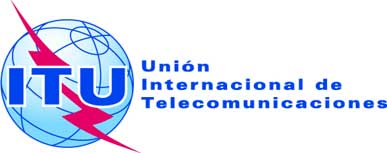 Punto del orden del día: PL 2.1Documento C18/19-S11 de enero de 2018Original: inglésInforme del Secretario GeneralInforme del Secretario GeneralINFORME SOBRE LOS EVENTOS ITU TELECOM WORLDINFORME SOBRE LOS EVENTOS ITU TELECOM WORLDResumenEl presente informe contiene información de fondo sobre eventos ITU Telecom recientes y momentos importantes de ITU Telecom World 2017, así como planes resumidos para 2018.Acción solicitadaSe invita al Consejo a tomar nota del presente Informe.____________ReferenciasResolución 11 (Rev. Busán, 2014); Documento C17/19